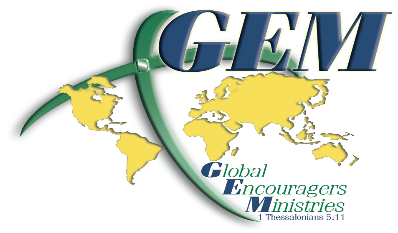 TEAM MEMBER DATA INFORMATION FORM 2024Last Name: ___________________________ First Name: _______________________ Middle: ____________Mailing Address: ___________________________________________________________________________City: ______________________________________________________ State: _________  Zip: ____________Home Phone: (_____) _______- _______   Cell: (_____) _______- _______   Work: (_____) ______- ________Email Address: ___________________________________________   Fax Number: (_____) _______- _______Marital Status: (S/M/D/W) _________________________   Date of Birth: (day/month/year) ______________Area of Work on Team: (Circle ALL that apply) = Medical/Dental/Eye; Children & Backyard Bible Club Activities; Evangelism; Sports; Construction; Men and Women Groups; Preaching/Teaching/Discipleship; Lay –Led Revival and Speaking Opportunities; Other: _________________________________________________Do You Have a Passport?     YES _______     NO _____     Date Issued: __________  Date Expires: ___________Passport Number: _____________________     Issued by: __________________________________________Complete Passport Name (exactly as in your passport: _________________________________________Do You Have a Brazilian Visa?  Yes ______  No _______    Do You a Bolivian Visa? Yes _______ No _________Visa Number: ____________ Issued: ______ Expires: ______     Visa Number: __________ Issued: ____ Expires: ______Date of last Tetanus Shot: __________________________    Date of Last Yellow Fever Shot: ______________________Where done: (PCP or Health Department or Other): _______________________________________________________INSURANCE BENEFICIARY: _____________________________________________    Relationship: __________________Name of Home Church:  ________________________________________   City and State: ________________________Medical Persons: Check =   (   ) MD   (   ) DDS   (   ) RPh, PharmD, Pharm Tec    (   ) PA, NP   (   ) RN, LPN, CNA, EMT(   ) Helper   (   ) Other area or specialty – please specify  ___________________________________________________What is your Medical License or Certificate Number: ____________________ State: _________ Expires: ____________Special Note:  GEM will need a current and active copy of your medical license and certificates (not expired) from each medical team member. These will be sent to the appropriate Brazilian entities and medical authorities so that official invitations and approvals can be granted for our team and trip dates. Please get these to your team leader or GEM as soon as possible!!!  TEAM LEADER: What is the status of the person completing the form? (  ) Praying (  ) Interested (  ) Committed Date Form Completed: __________________________     Date Form Sent to GEM: ______________________________